梅州市梅雁中学LED显示屏采购移装项目邀请招标方案及现场比价定标方法一、投标人资格：1.投标人必须具有独立承担民事责任能力的法人或个体工商户；2.投标人应具有LED显示屏的销售、安装、维修经营范围或是LED显示屏的制造商；3.具有足够的能力来有效地履行合同。二、投标人须知：1、投标报名：投标单位需提供营业执照、法人身份证明书、法人授权书等证明资料的复印件，并加盖公章在2021年1月14日10：00前到现场报名，也可将报名资料即营业执照复印件、法人身份证复印件、法人授权书加盖公章后在2021年1月13日17:00前发至meiyanzgs@163.com报名，联系人：冯小姐 曾先生 联系电话：13823841987  13430117707；2、保证金：人民币伍仟元整（现金），报名时用信封装好，信封上加盖投标单位的公章，交给工作人员当面清点，定标后中标公司保证金转为履约保证金；未中标的投标人，待开标会结束后退还；3、开标时间：开标会定于2021年1月14日10:00在广东梅雁吉祥水电股份有限公司一楼小会议室；4、投标人需按照附表一《梅州市梅雁中学LED显示屏采购移装项目项目需求》完成本项目；5、投标人投标报价按附表二《梅州市梅雁中学LED显示屏采购移装项目报价表》的要求填报，投标总价的最高限价为￥8万元（不含税），投标总价（不含税）低于最高限价方为有效报价；6、投标单位按照附表二的报价表（须填写《投标报价表》和《报价明细表》）填报好后，用信封密封并加盖公章后交送招标工作人员；7、投标单位未被列入“信用中国”网站(www.creditchina.gov.cn)“记录失信被执行人或重大税收违法案件当事人名单或政府采购严重违法失信行为”记录名单；（以投标截止日前三天在“信用中国”网站（www.creditchina.gov.cn）查询结果为准，下载信用信息打印并加盖公章，例图详情请看附表三）。三、评审及定标方法：本次邀请招标采用最低评标价法，投标人按照附表二《梅州市梅雁中学LED显示屏采购移装项目报价表》填报，在满足招标文件实质性要求前提下，按不含税报价从低到高进行排序，最低报价（不含税）的投标人得分最高，以此类推，投标总价（不含税）最低者作为第一中标候选人，报价相同者，抽签决定中标候选人的排序。表中的报价，按照：各类单价报价×数量=合计，按表中各项合计价相加得出的投标总价（不含税）进行比较，投标总价最低者为第一中标候选人。四、合同签订及工期：1、定标后，中标单位5个工作日内与招标单位签订合同；2、合同工期：签订合同后，15天内完工。五、合同费用支付及结算：1、工程完工验收合格并结算后10个工作日内支付合同结算款至95%及履约保证金；2、工程结算款的5%作为质保金，本工程验收结算后一年内没有发生质量问题，次月内支付。梅州市梅雁中学2021年1月6日                                                                                                                 附表一：梅州市梅雁中学LED显示屏采购移装项目项目需求：一、项目范围1、在学校升旗广场正面檐墙安装一块P10单红户外LED显示屏；2、将科技楼北面户外LED显示屏移装至学校足球场的司令台中央。二、项目需求：1．安全需求1.1防止高空坠落；1.2操作人员的劳保护具应配备齐全，特殊工种作业人员要持证上岗；1.3施工现场用电要规范，主要电源要有漏电或过载保护装置。2.施工内容内容（1）：安装LED显示屏（1）位置：升旗广场正面檐墙（约4米高）安装LED显示屏；（2）型号：P10单红户外LED显示屏；（3）规格：17.16m×0.73m；（4）要求：贴片LED、计算机远程控制、铝合金框、电路安装；（5）质保：保修一年；外壳防护等级：≥IP55；（6）可以显示国家标准二级汉字字库（中英文等），字体可有多种选择（宋、仿宋、楷书、隶书、魏碑、姚体以及繁体等）字号可大可小（汉字16点阵到72点阵无级可变）；（7）可输入计算机信号，实时显示计算机监视器的内容，同时可以显示北京时间、天气预报，各种新闻、时事，显示方式、停留时间均可以控制。内容（2）：移装LED显示屏（1）现有LED显示屏规格：长约10.3m，宽约6m；（2）现有位置：科技楼北侧户外六层楼高（约20m）外墙的LED显示屏；（3）移装位置：学校足球场侧的司令台中央（4）移装要求：保证安全，防止高空坠落；操作人员的劳保护具应配备齐全，特殊工种作业人员要持证上岗；施工现场用电要规范，主要电源要有漏电或过载保护装置；拆除原科技楼北侧户外六层楼高外墙的LED显示屏，含搭建脚手架（在保证安全的情况下投标单位也可采用其它高空作业方式）、拆屏体、拆除固定屏幕铁架、拆除空调、拆除供电线路、将拆除下来的设备及材料配件运输至学校足球场是司令台中央（离地约1米）；（5）科技楼北侧原安装LED显示屏外墙墙面进行恢复：先恢复墙面因安装屏幕遗留孔洞，再把“明礼诚信”字样均匀得体地布置在米黄色墙面；（字样已在学校，不需进行采购）（6）在足球场司令台中央进行安装原科技楼北侧户外外墙LED显示屏，含安装固定铁架、安装屏体、重新安装主供电电路、安装原有空调、安装主电箱及空调线路，按现场环境最佳比例安装，同时配置200W山水牌功放机，安装好后LED显示屏能够播放视频影像声音等，不出现坏屏坏点，安装完成后外壳防护等级为：≥IP55。（7）因LED屏幕原边框铝塑板年久老旧，LED屏幕重新移装到司令台后进行更换新的边框铝塑板（面积约32.6㎡，按实结算）三、所供的LED显示屏及配件材料必须是全新的LED显示屏及配件材料，应有产品合格证等相关的配套资料；四、现场踏勘：招标方不统一安排现场踏勘，由投标方自行安排踏勘，费用自理；五、现场踏勘联系人：曾文均 13823809096。附表二  ：梅州市梅雁中学LED显示屏采购移装项目报价表一、投标报价表          单位：元说明：1、投标报价包括除税金外其他所有费用；2、投标单位的投标报价超过最高限价8万元人民币（不含税），均视为无效投标；投标单位：  日期：  二、报价明细表投标单位报价应按以下格式进行填写。投标单位全部以人民币报价，本招标文件所列的全部条款除税费外的凡涉及报价的，投标单位都应在报价中计列，投标单位的报价，报价精确到元，招标单位认为是各项费用综合计算的结果，且该报价为闭口价，中标后在合同有效期内价格不变。单位：人民币元 （不含税）说明：1、投标报价包括除税金外其他所有费用；2、投标单位的投标报价超过最高限价8万元人民币（不含税），均视为无效投标；投标单位：  日期：附表三：信用中国图例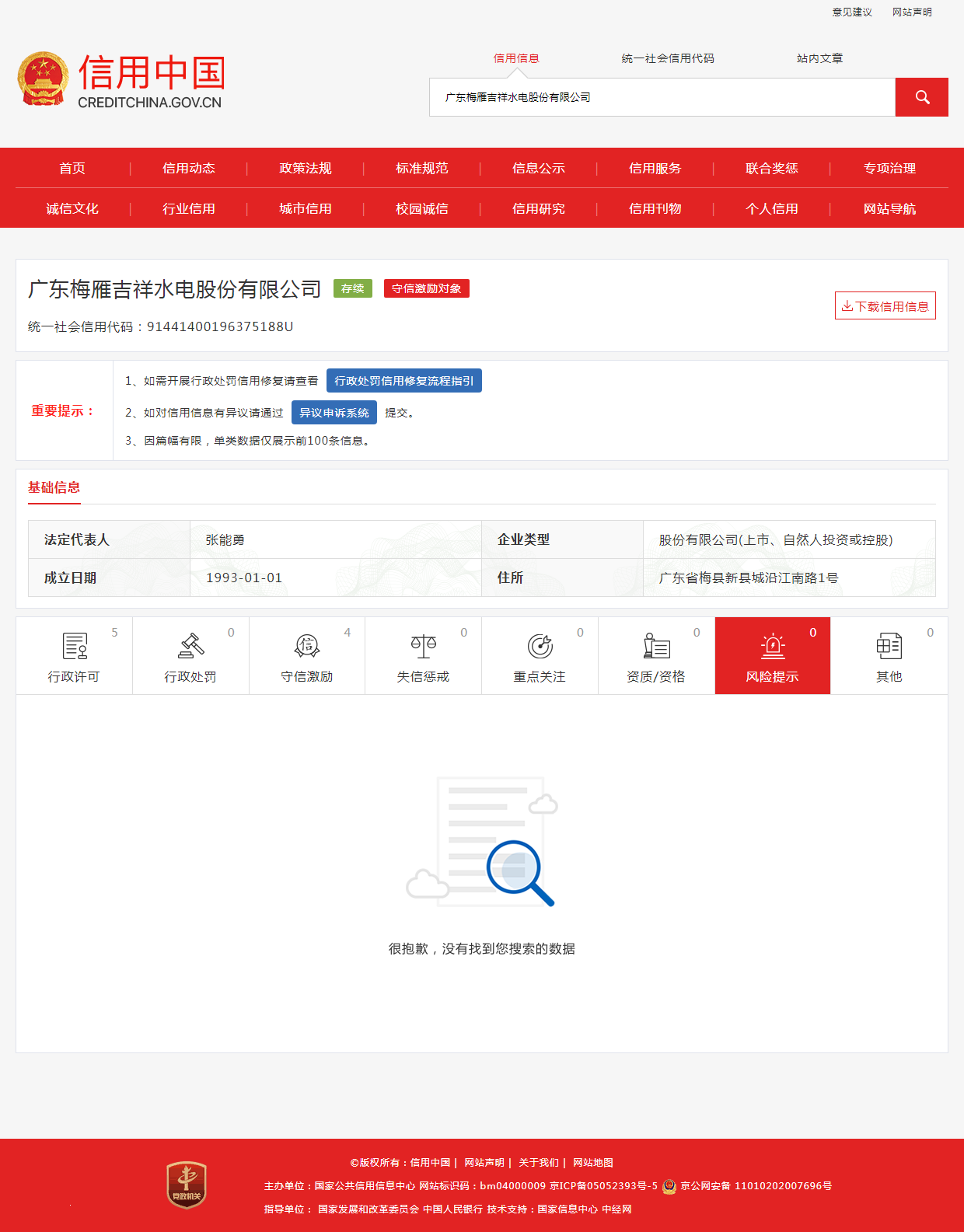 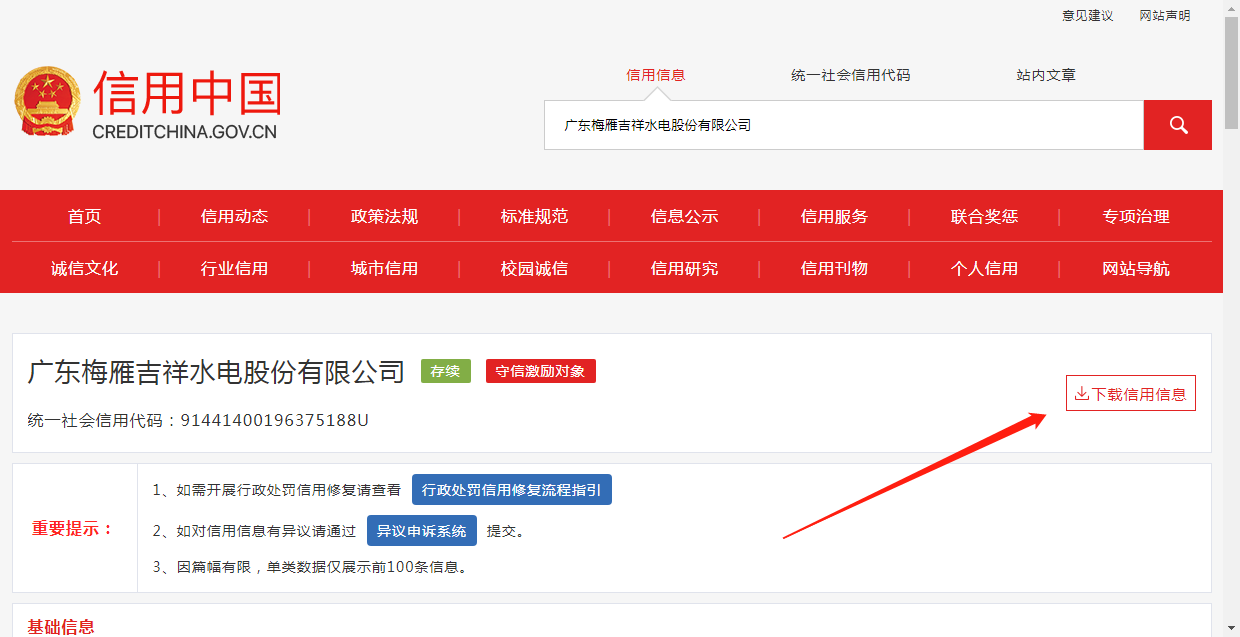 项目名称投标总价投标总价（不含税）序号项目规格/参数品牌厂家品牌厂家单位数量单价（元）合计（元）备注（一）安装LED显示屏（一）安装LED显示屏（一）安装LED显示屏（一）安装LED显示屏（一）安装LED显示屏（一）安装LED显示屏（一）安装LED显示屏（一）安装LED显示屏（一）安装LED显示屏（一）安装LED显示屏1P10单红室外LED显示屏17.16m×0.73m17.16m×0.73m㎡约12.53贴片LED，远程控制，铝合金框、电路安装,保修一年。（二）移装LED显示屏配置表（二）移装LED显示屏配置表（二）移装LED显示屏配置表（二）移装LED显示屏配置表（二）移装LED显示屏配置表（二）移装LED显示屏配置表（二）移装LED显示屏配置表（二）移装LED显示屏配置表（二）移装LED显示屏配置表（二）移装LED显示屏配置表 拆除费用 拆除费用 拆除费用 拆除费用 拆除费用 拆除费用 拆除费用 拆除费用 拆除费用 拆除费用1搭建脚手架25m×15.5m25m×15.5m㎡约387.5在保证安全的情况下可采用其它高空作业方式2拆屏体10.3m×6m10.3m×6m㎡约61.83拆铁架10.3m×6m10.3m×6m㎡约61.84拆空调台25拆供电线路项16外墙墙面进行恢复及贴字项1安装费用安装费用安装费用安装费用安装费用安装费用安装费用安装费用安装费用安装费用1安装固定铁架项1按按现场环境最佳比例屏幕面积安装2安装屏体项1按现场环境最佳比例安装3安装主供电电路m约2504×16+1×10珠江电缆、套管4安装空调台25安装主电箱及空调线路项16设备调试项17山水牌功放机200W200W台1新购并安装材料费用材料费用材料费用材料费用材料费用材料费用材料费用材料费用材料费用材料费用1边框铝塑板㎡约32.6按实结算2补充材料（如钢材等）项1投标总价（不含税）人民币：         元投标总价（不含税）人民币：         元投标总价（不含税）人民币：         元投标总价（不含税）人民币：         元投标总价（不含税）人民币：         元投标总价（不含税）人民币：         元投标总价（不含税）人民币：         元投标总价（不含税）人民币：         元投标总价（不含税）人民币：         元投标总价（不含税）人民币：         元